Entomophagy 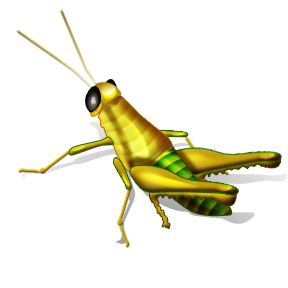 Define Entomophagy: List 10 insects that are safe to eat? What countries eat bugs? List the name of three recipes for different insects? Who should not eat insects? (hint allergies)What is the nutritional value of insects?What are the FDA rules regarding bugs in our food? What are some things to take in consideration before trying to eat insects or cook with them?